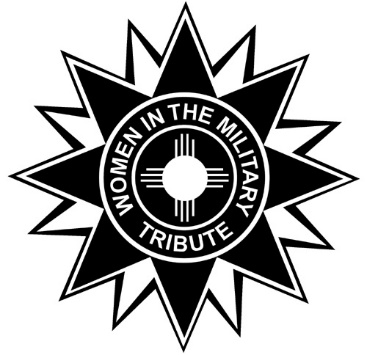 Tribute to Women in the Military 
Donation FormThank you for your generosity!More Information:
www.TributeToWomenInTheMilitary.org Donation InformationDonation InformationDonation InformationDonation InformationTote bagItem:  Door prize*  Item:Silent auction*Item:Monetary donation  Amount:To acknowledge your generosity, how do you want to be listed in the program?  
     *Donated items can be classified as door prizes or silent auction at the discretion of the committee.To acknowledge your generosity, how do you want to be listed in the program?  
     *Donated items can be classified as door prizes or silent auction at the discretion of the committee.To acknowledge your generosity, how do you want to be listed in the program?  
     *Donated items can be classified as door prizes or silent auction at the discretion of the committee.To acknowledge your generosity, how do you want to be listed in the program?  
     *Donated items can be classified as door prizes or silent auction at the discretion of the committee.Contact InformationContact InformationContact InformationContact InformationCompany/Organization :      POC:       Address:       City:                 State:  NM          Zip:       Phone:       E-mail:       Company/Organization :      POC:       Address:       City:                 State:  NM          Zip:       Phone:       E-mail:       Company/Organization :      POC:       Address:       City:                 State:  NM          Zip:       Phone:       E-mail:       Company/Organization :      POC:       Address:       City:                 State:  NM          Zip:       Phone:       E-mail:       